VolumeIt is how many units can fit inside a polygon 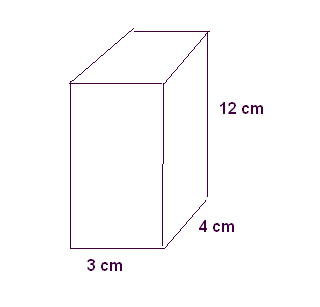 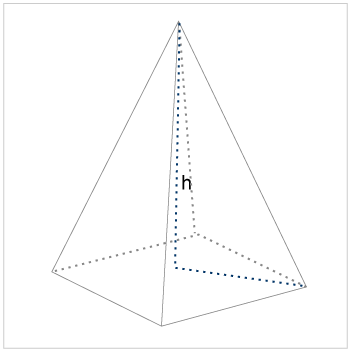 h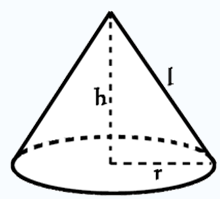 